РЕСПУБЛИКАНСКАЯ НАУЧНО-ПРАКТИЧЕСКАЯ КОНФЕРЕНЦИЯ 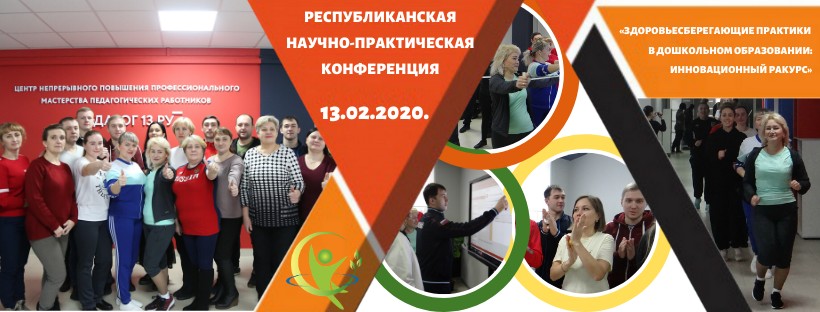 «ЗДОРОВЬЕСБЕРЕГАЮЩИЕ ПРАКТИКИ В ДОШКОЛЬНОМ ОБРАЗОВАНИИ: ИННОВАЦИОННЫЙ РАКУРС»Дата проведения:13.02.2020 года.Место проведения: ГБУ ДПО РМ «Центр непрерывного повышения профессионального мастерства педагогических работников – «Педагог 13.ру».Время проведения: 09.00 –14.00.Целевая аудитория:инструкторы по ФИЗО, воспитатели и руководители дошкольных образовательных организаций Республики Мордовия.Планограмма конференцииПрограмма конференцииТема Место проведенияМодератор09.00 –09.30. Регистрация участников09.00 –09.30. Регистрация участников09.00 –09.30. Регистрация участников09.30 – 11.00. Пленарное заседание09.30 – 11.00. Пленарное заседание09.30 – 11.00. Пленарное заседаниеКонцептуальные позиции здоровьесберегающей образовательной среды ДООГБУ ДПО РМ «ЦНППМ«Педагог 13.ру». ЛекториумАнисимова Татьяна Геннадьевна,заведующий кафедрой дошкольного и начального образования ГБУ ДПО РМ «ЦНППМ«Педагог 13.ру»12.00 – 14.00.Работа секций12.00 – 14.00.Работа секций12.00 – 14.00.Работа секций1.  Инновационные подходы к физкультурно- оздоровительной работеДООМАОУ «Прогимназия№119» г. о. СаранскБалашов Вячеслав Николаевич, инструктор по физической культуре МАОУ «Прогимназия№119» г. о. Саранск2. Опыт внедрения в практику ДОО инновационных здоровьесберегающих технологийМБДОУ «Детский сад «Радуга» комбинированного вида» Рузаевского муниципального районаИванушкина Валентина Михайловна, старший преподаватель кафедры дошкольного и начального образования ГБУ ДПО РМ «ЦНППМ«Педагог 13.ру»3. Интеграция физкультурно-оздоровительной работы с другими направлениями работы ДООГБУ ДПО РМ «ЦНППМ«Педагог 13.ру». ПроекториумАнисимова Татьяна Геннадьевна,заведующий кафедрой дошкольного и начального образования ГБУ ДПО РМ «ЦНППМ«Педагог 13.ру»Пленарное заседание «Концептуальные позиции здоровьесберегающей образовательной среды дошкольной образовательной организации»Пленарное заседание «Концептуальные позиции здоровьесберегающей образовательной среды дошкольной образовательной организации»Пленарное заседание «Концептуальные позиции здоровьесберегающей образовательной среды дошкольной образовательной организации»Доклады Создание здоровьесберегающей образовательной среды – важный фактор успешного освоения детьми образовательной программыАнисимова Т. Г., заведующий кафедрой дошкольного и начального образования ГБУ ДПО РМ «ЦНППМ«Педагог 13.ру»Доклады Здоровый ребёнок – счастливый ребёнокБахарев И.Е., инструктор по физической культуре МАДОУ «Детский сад №94» г.о. СаранскДоклады Физическое здоровье и физическое развитие детей дошкольного возрастаТрясучкина Е. И., инструктор по физической культуреМБДОУ «Детскийсад №99 комбинированного вида» г.о. СаранскДоклады Здоровьесберегающее пространство дошкольной организации как условие сохранения и укрепления здоровья дошкольниковШипунова Ж. В., инструктор по физической культуре МАДОУ «Детский сад №42» г.о. СаранскДоклады Современные здоровьесберегающие технологии в образовательном процессе в соответствии с ФГОС дошкольного образованияЗахарова Н.А., инструктор по физической культуре СП «Детский сад №16» МБДОУ «Детский сад «Радуга» комбинированного вида» Рузаевского муниципального районаДоклады Здоровьесберегающие технологии в дошкольном образовательном учрежденииКохтенко Н. В.,инструктор по физической культуре МБДОУ «Большеберезниковский детский сад «Теремок» Большеберезниковского муниципального районаДоклады Взаимодействие детского сада и семьи как условие сохранения и укрепления физического развития ребенкаБарскова В. В., инструктор по физической культуре СП «Детский сад №10 комбинированного вида» МБДОУ «Детский сад «Радуга» комбинированного вида» Рузаевского муниципального районаСекция «Инновационные подходы к физкультурно-оздоровительной работе ДООСекция «Инновационные подходы к физкультурно-оздоровительной работе ДООСекция «Инновационные подходы к физкультурно-оздоровительной работе ДООДоклады Физкультурно-оздоровительная работа в ДОУГренадерова Н. В., инструктор по физической культуре МДОУ «Детский сад № 81» г.о. СаранскДоклады Организация двигательной активности дошкольников путем внедрения здоровьесберегающих технологийКузьмина О. Н., инструктор по физической культуре МБДОУ «Детский сад «Солнышко» Краснослободского муниципального районаДоклады Преимущества применения игрового стретчинга на занятиях физкультурой в детском садуБелова Н. В., инструктор по физической культуре МДОУ «Детский сад №40» г.о. СаранскДоклады Спортивные игры как средство воспитания у детей старшего дошкольного возраста положительного отношения к спортуТяпкина О. П., инструктор по физической культуре МДОУ «Детский сад №29» г. о. СаранскДоклады Польза дыхательной гимнастики для детей дошкольного возрастаСилкина Н.Д., инструктор по физической культуре МАДОУ «Детский сад №104» г.о. СаранскМастер-классыОрганизация подвижных игр для детей дошкольного возраста в летний периодИонова В.Н., инструктор по физической культуре МДОУ «Детский сад №127»г.о. СаранскМастер-классыОрганизация двигательной активности ребёнка с глубоким нарушением зренияНазарова Е. Н., инструктор по физической культуре МДОУ «Детский сад №22 комбинированного вида» г. о. СаранскМастер-классыРоль спортивной игры в жизни дошкольниковГолубева Г. А., инструктор по физической культуре МАДОУ «Центр развития ребёнка – детский сад №73» г.о. СаранскМастер-классыИгры и упражнения для развития основных движений детей дошкольного возрастаКунаева А. В., инструктор по физической культуре МБДОУ «Большеберезниковский детский сад «Теремок» Большеберезниковского муниципального районаМастер-классыРазвитие гибкости у детей дошкольного возраста, работа с предметамиПотапова Р. Б., инструктор по физической культуре МАДОУ «Детский сад №80» г.о. СаранскСекция «Опыт внедрения в практику ДОО инновационных здоровьесберегающих технологий»Секция «Опыт внедрения в практику ДОО инновационных здоровьесберегающих технологий»Секция «Опыт внедрения в практику ДОО инновационных здоровьесберегающих технологий»Доклады Применение здоровьесберегающих технологий в работе инструктора по физической культуре в условиях ДОУКуркова Т.И., инструктор по физической культуре МДОУ «Детский сад №78 комбинированного вида»г.о. СаранскДоклады Использование современных оздоровительных технологий и реализация принципа интеграции на занятиях по физической культуреДуденкова И.А., инструктор по плаванию МАДОУ «Центр развития ребенка – детский сад №4» г.о. СаранскДоклады Использование здоровьесберегающих технологийВельдин Е.А., инструктор по физической культуре МАДОУ «Центр развития ребенка – детский сад №2» г.о. СаранскДоклады Влияние ритмической гимнастики на развитие координации у детей старшего дошкольного возрастаЯкомаскина О. Д., инструктор по физической культуре МДОУ «Старошайговский детский сад №1 комбинированного вида» Старошайговскогомуниципального районаДоклады Двигательная активность дошкольниковТюнякина О.М., инструктор по физической культуреСП «Детский сад №11 комбинированного вида» МБДОУ «Детский сад «Радуга» комбинированного вида» Рузаевского муниципального районаМастер-классыИгровой стретчинг как средство формирования правильной осанкиКуркова Т.М., инструктор по физической культуре МДОУ «Детский сад №98 комбинированного вида» г.о. СаранскМастер-классыФизкультурные праздники и развлечения как эффективные формы физкультурно-оздоровительной работыГладкова О. В., инструктор по физической культуре СП «Детский сад №9 комбинированного вида» МБДОУ «Детский сад «Радуга» комбинированного вида» Рузаевского муниципального районаМастер-классыПодвижная игра как компонент здоровьесберегающих технологийАбузярова О.В., инструктор по физической культуре МАДОУ «Центр развития ребенка – детский сад №58» г.о. СаранскМастер-классыЛечебная физкультура как средство профилактики нарушения осанки и плоскостопия у детей дошкольного возрастаНикифорова Н. А., инструктор по физической культуре «Центр развития ребенка – детский сад №9» г.о. СаранскМастер-классыДвигательная активность детей в парах на занятиях по физической культуреКуркова Т.И., инструктор по физической культуре МДОУ «Детский сад №78 комбинированного вида» г.о. СаранскМастер-классыВлияние эстафет и подвижных игр на развитие физических качеств у старших дошкольниковЗотова Е. А., инструктор по физической культуре МАДОУ «Центр развития ребенка – детский сад №14» г. о. СаранскМастер-классыКорригирующая гимнастика в детском садуПрыткова Н. А., инструктор по физической культуре МДОУ «Детский сад №65 комбинированного вида» г. о. СаранскМастер-классыСпортивные игры как средство физического воспитания детей старшего дошкольного возрастаСтрелков Д.С., инструктор по физической культуре МДОУ «Детский сад №79 комбинированного вида» г. о. СаранскСекция «Интеграция физкультурно-оздоровительной работы с другими направлениями работы ДОО»Секция «Интеграция физкультурно-оздоровительной работы с другими направлениями работы ДОО»Секция «Интеграция физкультурно-оздоровительной работы с другими направлениями работы ДОО»Доклады Взаимосвязь физической культуры и краеведения в работе с детьми дошкольного возрастаМакушкина Т. Н., инструктор по физической культуре МАДОУ «Центр развития ребёнка – детский сад №90» г.о. СаранскДоклады Развитие речи на занятиях физической культуры в ДОУСухова Ю. С., инструктор по физической культуре МАДОУ «Детский сад №104» г.о. СаранскДоклады Укрепление психологического здоровья в контексте развития творческих способностей, в том числе детей с ОВЗ. Студия «Здоровым быть – здорово!»Хайрутдинова О.П., инструктор по физической культуре МБДОУ «Детский сад «Радуга» комбинированного вида» Рузаевского муниципального районаДоклады Формирование двигательной самостоятельности и активности у детей 6 – 7 лет в процессе физического воспитанияПавлова Е. С., инструктор по физической культуре СП «Детский сад №18 комбинированного вида» МБДОУ «Детский сад «Радуга» комбинированного вида» Рузаевского муниципального районаМастер-классыПодвижные игры в физическом воспитании дошкольниковОгорелышева Н. В., инструктор по физической культуре МДОУ «Детский сад №64 комбинированного вида»г.о. СаранскМастер-классыПроблемы возникновения и способы преодоления водобоязни у детей дошкольного возрастаФатуллаева Ю. Г., инструктор по плаванию МАДОУ «Центр развития ребёнка – детский сад №90» г.о. СаранскМастер-классыНа помощь медвежонкуФедосеев С. В., инструктор по физической культуре МАДОУ «Центр развития ребенка – детский сад №7» г.о. СаранскМастер-классыРазвитие речи на занятиях по физической культуре в ДОУСухова Ю.С., инструктор по физической культуреМАДОУ «Детский сад №104» г.о. СаранскМастер-классыПовышение двигательной активности детей дошкольного возраста через организацию народных подвижных игрКалякулина Н. И., инструктор по физической культуре СП«Тат.-Пишленский детский сад» МБДОУ «Детство» Рузаевского муниципального районаМастер-классыИспользование здоровьесберегающих технологий на занятиях по плаванию в условиях реализации ФГОС ДОАстафьев А.А., инструктор по плаванию МАДОУ «Центр развития ребенка – детский сад №2» г.о. СаранскМастер-классыФитбол-гимнастика как средство коррекции нарушения осанки у дошкольниковКафидов А. В., инструктор по физической культуре МДОУ «Детский сад № 32» г.о. Саранск